ПОЛОЖЕНИЕоб организации обучения инвалидов и лиц с ограниченными возможностями здоровья1. Общие положения1.1. Настоящее Положение об обучении лиц с ограниченными возможностями здоровья в Российском государственном аграрном университете – МСХА имени К. А. Тимирязева (далее – Положение) разработано в соответствии с Федеральным законом Российской Федерации от 29.12.2012 г. № 273-ФЗ «Об образовании в Российской Федерации»; Федеральным законом Российской Федерации от 3 мая 2012 г. № 46-ФЗ «О ратификации Конвенции о правах инвалидов», Федеральным законом Российской Федерации от 24.11.1995 г. № 181-ФЗ «О социальной защите инвалидов в Российской Федерации», Указом Президента Российской Федерации от 7 мая 2012 г. № 597 «О мероприятиях по реализации государственной социальной политики»; Государственной программой Российской Федерации «Доступная среда» на 2011 - 2020 годы; Порядком организации и осуществления образовательной деятельности по образовательным программам высшего образования - программам бакалавриата, программам специалитета, программам магистратуры, утвержденным Приказом Минобрнауки России от 19.12.2013 № 1367,       Порядком проведения государственной итоговой аттестации по образовательным программам высшего образования - программам бакалавриата, программам специалитета и программам магистратуры», утвержденным Приказом  Минобрнауки России от 29 июня 2015 г. № 636,   Порядком  обеспечения условий доступности для инвалидов объектов и предоставляемых услуг в сфере образования, а также оказания им при этом необходимой помощи, утвержденным Приказом Минобрнауки России от 09.11.2015 № 1309, Планом мероприятий   Министерства образования и науки Российской Федерации по повышению значений показателей доступности для инвалидов объектов и предоставляемых на них услуг в сфере образования, утвержденным Приказом Минобрнауки России от 02.12.2015 № 1399, Методическими рекомендациями Минобрнауки по организации образовательного процесса для обучения инвалидов и лиц с ограниченными возможностями здоровья в образовательных организациях высшего образования, в том числе оснащенности образовательного процесса, утвержденными письмом Минобрнауки России от 08.04.2014 г. № 44/05вн,    Письмом Минобрнауки России от 12.02.2016 № ВК-270/07 «Об обеспечении условий доступности для инвалидов объектов и услуг в сфере образования» (вместе с «Разъяснениями по вопросам исполнения приказов Министерства образования и науки Российской Федерации» от 9 ноября 2015 г. № 1309 «Об утверждении Порядка обеспечения условий доступности для инвалидов объектов и предоставляемых услуг в сфере образования, а также оказания им при этом необходимой помощи» и от 2 декабря 2015 г. № 1399 «Об утверждении Плана мероприятий («дорожной карты») Министерства образования и науки Российской Федерации по повышению значений показателей доступности для инвалидов объектов и предоставляемых на них услуг в сфере образования»),  Письмом Минобрнауки России от 15.11.2013 г. № НТ-1139/08 «Руководителям органов исполнительной власти субъектов Российской Федерации, осуществляющих  государственное управление в сфере образования»; Законом города Москвы об образовании лиц с ограниченными возможностями здоровья в городе Москва от 25.06.2014 г.   №37; Приказом Ректора Российского государственного аграрного университета - МСХА имени К. А. Тимирязева (далее Университет) от 28.12.2015 г. № 651 «Об организации обучения инвалидов и лиц с ограниченными возможностями здоровья». 1.2. Настоящее Положение устанавливает порядок организации образовательного процесса в Университете и его филиалах для лиц с ограниченными возможностями здоровья, создания специальных условий для получения ими высшего образования.1.3. Целями настоящего Положения являются:– обеспечение доступности получения высшего образования для лиц с ограниченными возможностями здоровья; – создание условий для инклюзивного обучения лиц с ограниченными возможностями здоровья по образовательным программам, реализуемым в Университете.1.4. В Положении используются следующие основные понятия:Адаптированная образовательная программа – образовательная программа, адаптированная для обучения лиц с ограниченными возможностями здоровья с учетом особенностей их психофизического развития, индивидуальных возможностей и при необходимости обеспечивающая коррекцию нарушений развития и социальную адаптацию указанных лиц.Инклюзивное образование – обеспечение равного доступа к образованию для всех обучающихся с учетом разнообразия особых образовательных потребностей и индивидуальных возможностей.Обучающийся с ограниченными возможностями здоровья – физическое лицо, имеющее недостатки в физическом и (или) психологическом развитии, подтвержденные психолого-медико-педагогической комиссией и препятствующие получению образования без создания специальных условий.Специальные условия для получения образования обучающимися с ограниченными возможностями здоровья – это условия обучения и развития, включающие в себя использование специальных образовательных программ и методов обучения, специальных учебников, учебных пособий и дидактических материалов, специальных технических средств обучения коллективного и индивидуального пользования, предоставление услуг ассистента (помощника), оказывающего обучающимся необходимую техническую помощь, проведение групповых и индивидуальных коррекционных занятий, обеспечение доступа в здание и другие условия, без которых невозможно или затруднительно освоение образовательных программ обучающимися с ограниченными возможностями здоровья.Сурдопедагог – специалист по обучению и развитию лиц с нарушениями органа слуха, осуществляющий деятельность по сопровождению процесса их обучения в образовательной организации.Тьютор – педагогический работник, обеспечивающий разработку индивидуальных образовательных программ обучающихся и сопровождающий процесс индивидуального образования, личный куратор обучающегося. При обучении лиц с ограниченными возможностями здоровья педагогическое сопровождение образовательного процесса осуществляет тьютор или работник, на которого возложены обязанности тьютора.Инструктор-методист по адаптивной физической культуре – педагогический работник, имеющий соответствующую подготовку, организующий и методически обеспечивающий физкультурную и спортивную подготовку лиц с ограниченными возможностями здоровья (включая инвалидов) всех возрастных и нозологических групп, вовлеченных в деятельность в сфере адаптивной физической культуры, адаптивного физического воспитания, адаптивного спорта.2. Организационно-нормативное и кадровое обеспечение 2.1. Деятельность Университета по обучению лиц с ограниченными возможностями здоровья регламентируется локальными нормативными актами Университета: настоящим Положением, специальными правовыми нормами, предусмотренными в Уставе Университета, Правилах приема на обучение,  Положении об организации учебного процесса по основным образовательным программам, Положении о проведении текущего контроля успеваемости и промежуточной аттестации, Положении о порядке проведения практики обучающихся, Положении об итоговой государственной аттестации выпускников, Порядке проведения государственной итоговой аттестации обучающихся в Университете и др.2.2. Функции, полномочия, ответственность за создание специальных условий для обучения лиц с ограниченными возможностями здоровья закрепляются за определенными структурным подразделениям и сотрудниками Университета приказом Ректора или директора филиала, что фиксируется в   положениях о   соответствующих структурных подразделениях и должностных инструкциях сотрудников, ответственных за организацию обучения лиц с ограниченными возможностями здоровья. 2.3. Основная цель деятельности сотрудников, ответственных за организацию обучения лиц с ограниченными возможностями здоровья, – создание условий по обеспечению инклюзивного обучения по программам высшего профессионального образования, социальная интеграция данных лиц в студенческую среду. В их задачи входит профориентационная работа с этой категорией абитуриентов, сопровождение инклюзивного обучения, решение вопросов развития и обслуживания информационно-технологической базы инклюзивного обучения, программ дистанционного обучения, социокультурной реабилитации, содействия их трудоустройству, создание безбарьерной среды.2.4. В целях обеспечения специальных условий обучения лиц с ограниченными возможностями здоровья Приемная комиссия, Учебно-методическое управление, Управление по воспитательной работе, (в филиалах – подразделения с соответствующими функциями) ведут персонифицированный учет обучающихся с ограниченными возможностями здоровья (с их письменного согласия). Параметрами персонифицированного учета являются общие сведения об обучающихся с ограниченными возможностями здоровья, в том числе имеющееся образование, данные о семье, сведения о группе инвалидности, виде нарушений и рекомендации, данные медико-социальной экспертизой или психолого-медико-педагогической комиссией.2.5. На сайте Университета и филиалов создаются специальные разделы (страницы), отражающие условия для обучения лиц с ограниченными возможностями здоровья, адаптированные для этой категории обучающихся образовательные программы с учетом различных нозологий, виды и формы сопровождения обучения, специальные технические и программные средства обучения, наличие безбарьерной архитектурной среды и те вопросы, касающееся обучения инвалидов и лиц с ограниченными возможностями здоровья.2.6. С целью комплексного сопровождения образовательного процесса для студентов с ограниченными возможностями здоровья в штатное расписание Университета и филиалов могут вводиться должности тифлопедагога, сурдопедагога, тьютора, педагога-психолога, социального работника (социального педагога), инструктора-методиста по адаптивной физической культуре, специалиста по специальным техническим и программным средствам обучения (или их обязанности возлагаются на работающих преподавателей и сотрудников).2.6.1. Тьютор организует процесс индивидуального обучения студентов с ограниченными возможностями здоровья, их персональное сопровождение в образовательном пространстве; совместно с обучающимся он оценивает и распределяет имеющиеся ресурсы всех видов для реализации поставленных целей; выполняет посреднические функции между студентом и преподавателями, организует консультации и дополнительную помощь в освоении учебных дисциплин.2.6.2. Педагог-психолог (психолог, специальный психолог) создает благоприятный психологический климат, условия, стимулирующие личностный и профессиональный рост, обеспечение психологической защищенности абитуриентов и студентов с ограниченными возможностями здоровья, поддержке и укреплении их психического здоровья.2.6.3. Социальный педагог (социальный работник) осуществляет контроль за соблюдением прав обучающихся, выявляет потребности студентов с ограниченными возможностями здоровья и его семьи в социальной поддержке, определяет формы помощи в адаптации и социализации.2.6.4. Инструктор-методист по адаптивной физической культуре организовывает и проводит групповые и индивидуальные занятия по адаптивной физической культуре с лицами с ограниченными возможностями здоровья (включая инвалидов) всех нозологических групп. Ведет воспитательную, рекреационно-досуговую, оздоровительную работу, направленную на максимальную коррекцию отклонений в развитии и здоровье занимающихся, на устранение или возможно более полную компенсацию ограничений жизнедеятельности в соответствии с индивидуальной программой реабилитации инвалидов.  2.6.5. Специалисты по техническим и программным средствам помогают педагогам и обучающимся использовать их, оказывают содействие в обеспечении лиц с ограниченными возможностями здоровья дополнительными способами передачи, освоения и воспроизводства учебной информации; занимаются разработкой и внедрением специальных методик, информационных технологий и дистанционных методов обучения.2.7. Специальные программы повышения квалификации профессорско-преподавательского состава содержат рекомендации по осуществлению инклюзивного образовательного процесса. Педагогические работники,   преподающие студентам с ограниченными возможностями здоровья, должны быть ознакомлены с психолого-физиологическими особенностями этой категории обучающихся, учитывать специфику при организации образовательного процесса. 3. Организация учебной деятельности студентов с ограниченными возможностями здоровья3.1. Университет обеспечивает сопровождение вступительных испытаний для абитуриентов с ограниченными возможностями. При проведении вступительных испытаний создаются специальные условия, включающие возможность выбора формы вступительных испытаний (письменно или устно), возможность использовать технические средства, помощь ассистента, а также увеличение продолжительности вступительных испытаний.Особые условия для лиц с ограниченными возможностями здоровья определены в правилах приема в Университет для обучения по программам высшего   образования.3.2. Для получения образования обучающимися с ограниченными возможностями здоровья (при их наличии в Университете и филиалах) создаются специальные условия. Содержание образования и условия организации обучения лиц с ограниченными возможностями здоровья определяются адаптированной образовательной программой. Профессиональное образование обучающихся с ограниченными возможностями здоровья осуществляется на основе образовательных программ, адаптированных при необходимости для обучения указанных обучающихся.3.3. В вариативную часть образовательных программ вводятся специализированные адаптационные дисциплины (модули), предназначенные для дополнительной индивидуальной коррекции нарушений коммуникативных умений и социальной адаптации на этапе получения высшего образования. Набор таких специфических дисциплин определяется исходя из конкретной ситуации и индивидуальных потребностей обучающихся с ограниченными возможностями здоровья.3.4. Лицам с ограниченными возможностями здоровья предоставляется возможность выбора специализированных адаптационных дисциплин, включенных в вариативную часть образовательной программы.3.5. Выбор методов обучения определяется содержанием обучения, уровнем обученности студентов и профессиональной подготовки педагогов, методического и материально-технического обеспечения, особенностями восприятия учебной информации студентами с ограниченными возможностями здоровья и т.д. В образовательном процессе используются социально-активные и рефлексивные методы обучения, технологии социокультурной реабилитации с целью оказания помощи в установлении полноценных межличностных отношений с другими студентами, создания комфортного психологического климата в студенческой группе.3.6. Подбор и разработка учебных материалов для студентов с ограниченными возможностями здоровья производятся с целью, чтобы учитывались специфические особенности восприятия (лица с нарушением слуха должны получать информацию визуально, с нарушением зрения – аудиально или с помощью тифлоинформационных устройств). 3.7. Выбор мест прохождения практик для лиц с ограниченными возможностями здоровья производится с учетом требования их доступности, а также рекомендаций медико-социальной экспертизы относительно условий и видов труда. При необходимости для прохождения практик заключаются договоры, предусматривающие создание специальных рабочих мест в соответствии с характером нарушений, а также с учетом профессионального вида деятельности и характера труда, выполняемых обучающимся с ограниченными возможностями здоровья трудовых функций.3.8. Текущий контроль успеваемости, промежуточная и итоговая аттестация проводятся с учетом особенностей нозологий. Форма проведения текущей и итоговой аттестации для обучающихся с ограниченными возможностями здоровья устанавливается с учетом индивидуальных психофизических особенностей (устно, письменно на бумаге, письменно на компьютере, в форме тестирования и т.п.); при необходимости предоставляется дополнительное время для подготовки ответа на зачете или экзамене.3.9. Для обучения лиц с ограниченными возможностями здоровья по их желанию разрабатываются индивидуальные учебные планы и индивидуальные графики обучения. При составлении индивидуального учебного плана учитываются особенности и образовательные потребности конкретного обучающегося.3.10. Срок получения высшего образования при обучении по индивидуальному учебному плану для лиц с ограниченными возможностями здоровья может быть увеличен, но не более чем на год (для студентов магистратуры – на полгода).3.11. При составлении индивидуального графика обучения предусматриваются различные варианты проведения занятий: в академической группе, индивидуально, с использованием дистанционных образовательных технологий.3.12. Основными формами содействия трудоустройству обучающихся с ограниченными возможностями здоровья являются презентации и встречи работодателей со студентами старших курсов, индивидуальные консультации по вопросам трудоустройства, мастер-классы и тренинги.4. Доступность зданий и безопасное в них нахождение4.1. Безбарьерная среда в Университете основывается на учете потребности разных категорий (с нарушением зрения, с нарушением слуха, с ограничением двигательных функций). Обеспечивается доступность прилегающей к образовательной организации территории, входных путей.4.2. Территория должна соответствовать условиям беспрепятственного, безопасного и удобного передвижения маломобильных студентов, обеспечивается доступ к зданиям и сооружениям. 4.3. В учебных зданиях обеспечивается вход, доступный для лиц с нарушением опорно-двигательного аппарата. Помещения, где могут находиться люди на креслах-колясках, размещаются на первом этаже. 4.4. В учебных помещениях (в лекционных аудиториях, кабинетах для практических занятий, учебных мастерских, библиотеке и пр.) предусматривается возможность оборудования 1–2 мест для студентов с ограниченными возможностями здоровья (при их наличии) по каждому виду нарушений здоровья – опорно-двигательного аппарата, слуха и зрения.В аудитории, предназначенной для обучающихся с ограниченными возможностями здоровья, первые столы в ряду у окна и в среднем ряду предназначаются для обучающихся с нарушениями зрения и слуха, а для обучающихся, передвигающихся в кресле-коляске, выделяются 1–2 первых стола в ряду у дверного проема.4.5. Для студентов с ограниченными возможностями здоровья специально оборудуется санитарно-гигиеническая комната на первом этаже. 4.6. Информация об опасности или важных мероприятиях передается через систему сигнализации и оповещения.4.7. При постройке новых зданий для образовательных целей их проектные решения должны обеспечивать безопасность маломобильных студентов в соответствии с требованиями СНиП и ГОСТ 12.1.004, с учетом необходимости обеспечения лиц с ограниченными возможностями здоровья различных категорий, их численности и места нахождения в здании.5. Материально-техническое обеспечение образовательного процесса5.1. При поступлении на обучение студентов с нарушением слуха предусматривается использование звукоусиливающей аппаратуры, мультимедийных и других технических средств приема – передачи учебной информации в доступных формах. 5.2. При поступлении в Университет студентов с нарушениями зрения обеспечивается наличие технических приема-передачи учебной информации в доступных формах. Для слабовидящих студентов в лекционных и учебных аудиториях предусматривается возможность просмотра удаленных объектов (например, текста на доске или слайда на экране) при помощи видеоувеличителей для удаленного просмотра.5.3. При наличии в Университете студентов с нарушением опорно-двигательного аппарата предполагается использование адаптированной компьютерной техники со специальным программных обеспечением, альтернативными устройствами приема – передачи учебной информации и других технических средств в доступных для них формах.5.4. Возможно использование специальных возможностей операционной системы Windows, таких как экранная клавиатура, с помощью которой можно вводить текст, настройка действий Windows при вводе с помощью клавиатуры или мыши.6. Комплексное сопровождение образовательного процесса и здоровьесбережение6.1. Образовательный процесс лиц с ограниченными возможностями обеспечивается комплексным сопровождением в соответствии с рекомендациями службы медико-социальной экспертизы. Сопровождение привязано к структуре образовательного процесса, определяется его целями, структурой, содержанием и методами.6.2. Организационно-педагогическое сопровождение включает: контроль за посещаемостью занятий; помощь в организации самостоятельной работы в случае пропуска по болезни; организацию индивидуальных консультаций для длительно отсутствующих студентов; контроль аттестаций, сдачи зачетов, экзаменов, ликвидации академических задолженностей; коррекцию взаимодействия преподаватель – студент-инвалид в учебном процессе; консультирование преподавателей и сотрудников по психофизическим особенностям студентов-инвалидов; коррекцию ситуаций затруднений; инструктажи и семинары для преподавателей, методистов и т.д.6.3. Психолого-педагогическое сопровождение осуществляется для студентов, имеющих проблемы в обучении, общении и социальной адаптации. Оно направлено на изучение, развитие и коррекцию личности студента-инвалида, её профессиональное становление с помощью психодиагностических процедур, психопрофилактики и коррекции личностных искажений.6.4 Социальное сопровождение включает совокупность мероприятий, сопутствующих образовательному процессу и направленных на социальную поддержку лиц с ограниченными возможностями при их инклюзивном обучении.Профилактически-оздоровительное сопровождение включает в себя: – занятия адаптивной физической культурой в специальных медицинских группах с целью укрепления остаточного здоровья, развития и закрепления физических (в частности, двигательных), психических качеств, навыков самообслуживания с целью повышения адаптационных возможностей студентов-инвалидов; – профилактически-воспитательную работу по укреплению здорового образа жизни: двигательного режима, режима труда и отдыха, сбалансированного питания, психологической устойчивости к стрессам (в том числе связанным с физическими нарушениями), профилактики и борьбы с вредными привычками; - проведение постоянного мониторинга состояния здоровья инвалидов в процессе обучения их в вузе;– оздоровление в летний период по санаторно-курортным путевкам, выделяемым органами социальной защиты населения и власти.6.5. Устанавливается особый порядок освоения дисциплины «Физическая культура» на основе соблюдения принципов здоровьесбережения и адаптивной физической культуры. Занятия проводятся в специально оборудованных спортивных залах или на открытом воздухе преподавателями, имеющими соответствующую подготовку. Для студентов с ограничениями передвижения это могут быть занятия по настольным, интеллектуальным видам спорта, различные виды адаптивного спорта. В учебный план включается некоторое количество часов, посвященных поддержанию их здоровья и здорового образа жизни.6.6. Спортивное оборудование должно отвечать требованиям доступности, надежности, прочности, удобства. В спортивных комплексе и залах должна быть обеспечена безбарьерная среда.6.7. В Университете создается толерантная социокультурная среда, необходимая для формирования гражданской, правовой и профессиональной позиции соучастия, готовности всех членов коллектива к общению и сотрудничеству, способности толерантно воспринимать социальные, личностные и культурные различия. 6.8. Для осуществления личностного, индивидуализированного социального сопровождения обучающихся лиц с ограниченными возможностями здоровья внедряется волонтерская помощь студентам-инвалидам.Волонтерское движение не только способствует социализации инвалидов, но и продвигает остальную часть студентов навстречу им, развивает процессы интеграции в молодежной среде, что проявится с положительной стороны и в будущем в общественной жизни.7.  Заключительные положения7.1. Положение принимается Учёным советом и утверждается Ректором Университета.  7.2. Изменения и дополнения в настоящее Положение вносятся в соответствии  с действующим законодательством Российской Федерации в порядке, установленным для принятия.Лист согласованияк Положению «Об организации обучения инвалидов и лиц с ограниченными возможностями здоровья»СОГЛАСОВАНО:Проректор по правовым вопросам							М.Н. ВойтПроректор по воспитательной работе						О.В. ЗакарчевскийПроректор по учебной работе							В.Ф. СторчевойПроректорпо инновационной работе						Д.В. КозловИ.о. проректорапо экономической работе						Л.И. ХоружийПроректор по административно-хозяйственной работе							В.Н. ЛукьяновПроректор по научной работе							А.В. ГолубевНачальник управлениябухгалтерского учёта, гл. бухгалтер 				Л.В. ВолодкинаНачальник правового управления					А. А. УсеноваНачальник учебно-методическогоуправления                                                                                  Н.П. КущевНачальник управления качествомобразования                                                                                Э.В. Макарова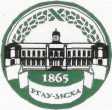 МИНИСТЕРСТВО СЕЛЬСКОГО ХОЗЯЙСТВА РОССИЙСКОЙ ФЕДЕРАЦИИФедеральное государственное Бюджетное образовательное учреждение высшего образования«российский государственный аграрный университет –МСха имени К.А. Тимирязева»
 (ФГБОУ ВО ргау - МСХА имени К.А. Тимирязева)ПРИНЯТОна Учёном Совете УниверситетаПротокол №________________от «     »_______________2016 г.УТВЕРЖДАЮ:Ректор Университета_______________В.М. Лукомец«___ » ______________ 2016 г.Регистрационный№ ____